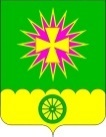 АДМИНИСТРАЦИЯ Нововеличковского сельского поселения Динского района ПОСТАНОВЛЕНИЕот 27.10.2023				                                        № 342станица НововеличковскаяОб утверждении основных направлений бюджетной  и налоговой политики муниципального образованияНововеличковского сельского поселения Динского районана 2024 годВ соответствии со статьями 172, 184.2 Бюджетного кодекса Российской Федерации, статьей 7 Положения о бюджетном устройстве и бюджетном процессе в муниципальном образовании Нововеличковское сельское поселение, постановлением администрации Нововеличковского сельского поселения Динского района от 05.10.2023 № 296 "О порядке составления проекта бюджета Нововеличковского сельского поселения Динского района на 2024 год», с учетом приоритетов государственной политики, определенных в Послании Президента Российской Федерации Федерального Собрания Российской Федерации от 21апреля 2021 года и от 23 февраля 2023 года, Указа Президента Российской Федерации от 7 мая 2018 года № 204 "О национальных целях и стратегических задачах развития Российской Федерации на период до 2024 года" и от 21 июля 2020 года № 474 «О национальных целях развития Российской Федерации на период до 2030 года», основных направлений бюджетной и налоговой политики Краснодарского края на 2024 год и на плановый период 2025 и 2026 годов, на основании Устава Нововеличковского сельского поселения Динского района, в целях разработки проекта местного бюджета на очередной финансовый год, обеспечения устойчивости бюджетной системы поселения, эффективного использования бюджетных средств, п о с т а н о в л я ю:1. Утвердить основные направления бюджетной и налоговой политики Нововеличковского сельского поселения Динского района на 2024 год (прилагаются).2. Отделу финансов и муниципальных закупок администрации Нововеличковского сельского поселения (Вуймина) принять к руководству в работе основные направления бюджетной и налоговой политики Нововеличковского сельского поселения Динского района на 2024 год.3. Отделу по общим и правовым вопросам (Калитка) обнародовать настоящее постановление в установленном порядке и разместить на официальном сайте Нововеличковского сельского поселения Динского района в информационно-телекоммуникационной сети «Интернет».4. Контроль за выполнением настоящего постановления оставляю за собой.5. Постановление вступает в силу после его официального обнародования.Глава Нововеличковского сельского поселения								Г.М.КоваПриложение УТВЕРЖДЕНОпостановлением администрации Нововеличковского сельского поселения Динского районаот __________ № Основные направления бюджетной и налоговой политики Нововеличковского сельского поселения Динского района на 2024 годОбщие положенияОсновные направления бюджетной и налоговой политики Нововеличковского сельского поселения Динского района на 2024 год подготовлены в соответствии со статьями 172, 184.2 Бюджетного кодекса Российской Федерации, а также в рамках составления проекта бюджета поселения на очередной финансовый год.Основные направления разработаны в соответствии с Бюджетным кодексом Российской Федерации и положением о бюджетном процессе в Нововеличковском сельском поселении, утвержденного решением Совета Нововеличковского сельского поселения от 05.05.2015 года №58-10/3                 (с изменениями).При подготовке Основных направлений бюджетной и налоговой  политики учтены положения Послания Президента Российской Федерации Федеральному Собранию Российской Федерации от 21апреля 2021 года, Указа Президента Российской Федерации от 7 мая 2018 года № 204 "О национальных целях и стратегических задачах развития Российской Федерации на период до 2024 года" и от 21 июля 2020 года № 474 «О национальных целях развития Российской Федерации на период до 2030 года, основных направлений бюджетной  и налоговой политики Краснодарского края на 2024 год и на плановый период 2025 и 2026годов, муниципальных программ Нововеличковского сельского поселения Динского района (далее муниципальные программы).Бюджетная и налоговая политика направлена на рациональное и эффективное использование бюджетных ресурсов Нововеличковского сельского поселения Динского района, мобилизацию и рост собственных доходов бюджета Нововеличковского сельского поселения, совершенствование управления финансовыми ресурсами Нововеличковского сельского поселения Динского района. Бюджетная политика должна быть нацелена на улучшение условий жизни человека, адресное решение социальных проблем, повышение качества муниципальных услуг.Основные итоги исполнения бюджета поселенияв 2022 году и I полугодии 2023 годаПри формировании бюджетной политики администрации Нововеличковского сельского поселения Динского района приоритетными были следующие направления: мобилизация  собственных доходов на основе ускорения экономического роста, рациональное и эффективное расходование средств бюджета, развития налогового потенциала, первоочередное удовлетворение текущих потребностей бюджетной сферы, повышение ответственности за нарушение бюджетного законодательства. Бюджет Нововеличковского сельского поселения за 2022 год исполнен по доходам на  102,2 %: уточнённое назначение – 111 618,3 тыс. рублей, исполнено – 114 102,7 тыс. рублей. Собственные доходы поступили в объёме 44 132,7 тыс. рублей при бюджетном назначении 41 648,3 тыс. рублей, что составляет 106,0 % к бюджетному назначению. Объем безвозмездных поступлений составил 69 970,0 тыс. рублей.Бюджет Нововеличковского сельского поселения за 2022 год по расходам при уточнённом плане 118 818,8 тыс. рублей исполнен на 114 052,5 тыс. рублей, что составляет 96,0 %. Большая часть расходов направлено На жилищно-коммунальное хозяйство направлено бюджетных средств, а именно 47 364,2 тыс. рублей, что составляет 41,5 % от общей суммы расходов бюджета. На общегосударственные вопросы направлено бюджетных средств на сумму 25 399,0 тыс. руб., на культуру– 22 937,4 тыс. руб., на национальную экономику – 9 541,8 тыс. руб и на физическую культуру и спорт – 7 751,3тыс. руб.В первом полугодии текущего года в местный бюджет поступило собственных доходов в сумме 13 461,4 тыс. руб., что составило 85,4% к уровню за аналогичный период прошлого года. Расходы местного бюджета за первое полугодие 2023 года исполнены в сумме 27 973,8 тыс. руб. или 23,4% к годовым бюджетным назначениям. Значительную долю в общем объеме расходов – 43,5% или 13 788,6  тыс. руб. составляют расходы на решение общегосударственных вопросов, которые исполнены на 49,3% к годовому бюджетному назначению. Расходы местного бюджета на физическую культуру и спорт профинансированы на сумму – 3 890,8 тыс.руб, культуру, кинематографию и средства массовой информации – 58 577,7 тыс. руб., жилищно-коммунальное хозяйство – 16 302,2 тыс. руб., национальную экономику – 7 795,0 тыс. руб., или 3,3%, 49,0%, 13,6% и 6,5% от общего объема расходов соответственно. В 2023 году в первоочередном порядке финансируются расходы на жилищно-коммунальное хозяйство и на культуру, кинематографию и средства массовой информации, а также на физическую культуру и спорт, на национальную экономику и необходимые расходы на содержание расходов по общегосударственным вопросам.Рост доходной части бюджета в 2024 году будет зависеть от последовательных действий в вопросах поддержки субъектов малого предпринимательства для обеспечения устойчивого роста налогооблагаемой базы, привлечения инвесторов в экономику поселения за счет создания благоприятного инвестиционного климата, дальнейшего контроля за доведением заработной платы на предприятиях и в организациях до уровня не ниже прожиточного минимума, завершения работ по инвентаризации земель и повышения эффективности использования муниципальной собственности.Бюджетная политика в области расходов направлена на финансовое обеспечение социально-экономических задач Нововеличковского сельского поселения Динского района. Выполняются бюджетные обязательства по основным статьям расходов в образовании (молодежная политика),  культуре, социальной политике, правоохранительной деятельности и спорте (физическая культура и спорт), жилищно-коммунальном хозяйстве.Приоритетным является обеспечение базовых услуг, прежде всего, отраслей социальной сферы. Значительные ассигнования выделены на жилищно-коммунальное хозяйство поселения.Несмотря на позитивные изменения в области бюджетной политики, на повестке дня остаётся решение ряда проблем в вопросах наполняемости бюджета Нововеличковского сельского поселения, сбалансированности бюджетных ресурсов и обязательств, ритмичности исполнения бюджета, создания достаточных стимулов для повышения эффективности функционирования бюджетных учреждений, экономии бюджетных средств.3.  Основные направления налоговой политики на 2024 годОсновной целью налоговой политики Нововеличковского сельского поселения Динского района в 2024 году, а так же в среднесрочной перспективе до 2024 года является мобилизация и рост собственных доходов бюджета Нововеличковского сельского поселения за счет экономического роста и развития налогового потенциала, повышения устойчивости бюджета Нововеличковского сельского поселения. Достижение основной цели налоговой политики Нововеличковского сельского поселения Динского района должно осуществляться за счет:Привлечения инвестиционного капитала. Роста количества налогоплательщиков и расширения видов деятельности субъектов предпринимательства, в том числе в малом бизнесе;3.	Качественного повышения уровня  администрирования налоговых  и неналоговых  доходов за счет: - мониторинга за своевременностью и полнотой расчетов предприятий по основным доходным источникам бюджета Нововеличковского сельского поселения и заключения соответствующих соглашений о социально-экономическом  сотрудничестве; - выявления дополнительных резервов доходов и мобилизации их в бюджет; - эффективного использования предусмотренного законодательством комплекса мер по вовлечению в бюджет выявленной задолженности;   - полного охвата налогообложением  земельных участков, объектов недвижимого имущества, расположенного на территории поселения; - мониторинга эффективности использования установленных льгот по налогам и иным обязательным платежам; - обеспечения ведения базы данных по неналоговым доходам в актуальном состоянии, своевременного внесения сведений, отражающих достоверность и полноту расчетов плательщиков данных обязательных платежей; - усиления  ответственности администратора за организацию работы по своевременному, полному поступлению администрируемых платежей.4. Установления работникам всех отраслей экономики Нововеличковского сельского поселения Динского района заработной платы до размера не ниже среднеотраслевого уровня, а также недопущения ее выплаты "конвертным" способом и образования просроченной задолженности по заработной плате.5. Увеличения доходов за счет повышения эффективности управления объектами муниципальной собственности, более рационального использования имеющегося имущества.4. Основные направления бюджетной политики на 2024 годБюджетная политика Нововеличковского сельского поселения Динского района формируется исходя из необходимости улучшения качества жизни населения поселения, создания условий для обеспечения позитивных структурных изменений в экономике и социальной сфере поселения, повышения эффективности и прозрачности управления муниципальными финансами.Успешное решение вопросов местного значения зависит от эффективного распределения и использования доходной части бюджета.Для решения задач по увеличению финансовых возможностей за счет эффективного и экономного использования бюджетных ресурсов требуется:Обеспечение долгосрочной сбалансированности бюджета Нововеличковского сельского поселения. Совершенствование процесса бюджетного планирования.Повышение эффективности управления бюджетными ресурсами за счет перехода к бюджетированию, ориентированному на результат, предусматривающему планирование, исполнение и контроль за исполнением бюджета в зависимости от распределения ресурсов бюджета по целям, задачам и функциям органов местного самоуправления и с учетом общественной значимости ожидаемых результатов.4.	 Внедрение методов бюджетного планирования, ориентированных на положительный результат, рост качества предоставляемых бюджетных услуг, увеличение зависимости оплаты труда от качества и объёмов оказываемых услуг.5. Проведение планомерной переориентации кассового исполнения бюджета на реализацию бюджетных программ.6. Повышение роли и ответственности главных распорядителей  бюджетных средств, бюджетных учреждений в рамках системы  бюджетирования, ориентированного на результат и программно-целевого метода формирования расходов.Главные распорядители бюджетных средств при подготовке бюджета представляют обоснование бюджетных ассигнований, содержащих характеристику непосредственных результатов использования бюджетных ассигнований - объема и качества муниципальных услуг, объема выполненных муниципальных функций.Главные распорядители бюджетных средств: - определяют задания по предоставлению муниципальных услуг для подведомственных получателей бюджетных средств с учетом нормативов финансовых затрат; - осуществляют контроль получателей бюджетных средств в части обеспечения их целевого использования, своевременного их возврата, предоставления отчетности, выполнения заданий по предоставлению услуг; -  готовят сводный отчет об исполнении бюджета по выделенным средствам, бюджетные сметы, а также отчет о выполнении задания по предоставлению услуг.    7. Обеспечение прозрачности и эффективности закупок товаров, работ, услуг для муниципальных нужд. Гарантированное исполнение всех ранее принятых обязательств, принятие новых обязательств в соответствии с законодательством только в пределах реальных возможностей по их финансовому обеспечению в условиях долгосрочной сбалансированности местного бюджета, прозрачности и подотчетности местного бюджета, соблюдения финансовой дисциплины - основное требование к эффективной и ответственной бюджетной политике и одновременно - необходимое условие для достижения планируемых целей.Приоритетным направлением бюджетных расходов Нововеличковского сельского поселения Динского района на 2024 год будет решение насущных потребностей населения в образовании (молодежная политика),  культуре, социальной политике, правоохранительной деятельности и спорте (физическая культура и спорт), жилищно-коммунальном хозяйстве.В части межбюджетных отношений основным направлением остается софинансирование социально-значимых расходов поселения.Успешная реализация вышеназванных основных направлений налоговой и бюджетной политики будет способствовать устойчивости и сбалансированности бюджетной системы, позволит выполнить намеченные обязательства перед бюджетной сферой и жителями Нововеличковского сельского поселения Динского района, придаст поступательный  характер достижению целей дальнейшего социально-экономического развития.Начальник отдела финансови муниципальных закупок							Н.Н.Вуймина